Конспект по дополнительному образованию «Почемучки» «Масленичный день - Лакомка»(третий день проекта «Масленичная неделя»Составила: Суворова А. С.Воспитатель I кв. категорииЦель: Образовательная:Расширять знания детей о календарных праздниках, в частности «Масленицы», способствовать формированию у детей  представлений о русской культуре, желание самим участвовать в праздничном веселье, получая от этого радость, хорошее настроение.продолжать знакомить с различными свойствами веществ: текучесть, вязкость, плавучесть, растворимость;Ввести понятие «плотность жидких веществ». Учить детей смешивать разные по составу вещества.             Развивающая:   Развивать познавательную активность детей в процессе самостоятельного выполнения опытов;             Воспитательная:Воспитывать любознательность, доброжелательность, аккуратность, взаимопомощь.Интеграция образовательных областей: познавательное развитие; речевое развитие; Социально-коммуникативное.Материал и оборудование: мука, сахар, молоко, мед, вода, растительное масло, яйцо, соль, макаронина, металлический шуруп, пластмассовый мяч, пластиковые стаканы, венчики по количеству детей, фартуки и косынки.Предварительная работа: беседа о праздновании Масленицы, разучивание масленичных песен, игр, проведение элементарной деятельности по свойству веществ. Знакомство детей с многообразием русской речи – блины «поспели», ноздреватые и дрСловарная работа:  названия масленичных дней – встреча Масленицы, Заигрыш, Лакомка, текучесть, вязкость. Методы и приемы: наглядный, словесный, практический, показ, демонстрация, объяснение, эксперимент,  художественное слово.Хозяюшка: Добрый день, дорогие гости! Сегодня мы прощаемся с зимой, встречаем  «Широкую масленицу». ( на столе  закрытый  салфеткой продуктовый набор: мед, сахар, масло растительное и тд). Ой а кто это ко мне в гости пришел?Хозяюшка:  Ой, вы, красны девицы и добры молодцы!  Здравствуйте! Приглашаем всех на масленицу веселую! (приглашает на стулья)Ребенок:  Гостей давно мы ждем- поджидаем,         Масленицу без вас не начинаем.         Удобно ли вам, гости дорогие?         Всем ли видно, всем ли слышно?         Пусть проходит праздник пышно!1 ребенок: В феврале люди прощаются с зимой и готовятся к встрече весны, отмечают праздник Масленицы. 2. ребенок: Хозяйки пекут вкусные румяные блины с хрустящей золотистой корочкой. Ведь блины похожи на солнце, а Масленица - это праздник встречи с солнышком.Хозяюшка:На что блины похожи, с чем их сравнивают? Дети: Блины – символ солнца такой же круглый и золотистый, а солнце – символ возрождающейся жизни - придет весна, приведет с собой солнце, все начнет расти.Какие пословицы о Масленице вам известны? Дети: Без блинов - не Масленица, Без пирогов - не именины.Блин добр не один.Блин не клин, брюхо не расколет.Первый блин - комом, второй - с маслом, а третий - с квасом.3.    Масленица начинается в понедельник, который называется.Дети: Встреча. В этот день встречают Масленицу, наряжают куклу-чучело, строят снежные горы.Вторник — заигрыши. Строят снежные и ледяные крепости, скоморохи поют свои частушки.Хозяюшка:  Сегодня у нас третий масленичный день — лакомка. В этот день зятья - папы - приходят на блины к тещам - маминым мамам, а вы пришли в гости ко мне. А я не успела напечь блины! Некоторые продукты – то у меня есть. Вот посмотрите на столе у меня приготовлены продукты. Дети рассматривают:Хозяюшк:  Давайте вспомним, что мы знаем о нихМед он какой (желтый, сладкий, тягучий),Вода (жидкая , без вкуса, без цвета, без запаха)Масло растительное (жидкое, желтое, с запахом)Мед – льется, вода – льется, масло – льется, значит они жидкостиХозяюшка:  Как вы думаете, чем отличаются эти жидкости друг от друга?Дети: по цвету, по тягучести, запахуХозяюшка:  А еще они отличаются по плотности. Вот смотритеОПЫТ 1 Башня плотности

В этом опыте будет видна разность плотности жидкостей.

Реквизит:

- высокий узкий стеклянный сосуд, например, пустая чистая пол-литровая банка 
- 1/4 меда
- 1/4 стакана водопроводной воды
- 1/4 стакана растительного масла
- разные мелкие предметы: кусочек сухой макаронины, пластмассовый шарик, металлический шуруп

Подготовка:
Налеваю в стеклянную банку сначала мед, потом растительное масло, затем воду. Вещества не смешаются, а расположились слоями: сначала растительное масло растеклось над медом, затем вода прошла сквозь масло и стала вторым слоем. Это произошло потому, что три жидкости имеют разную плотность, а значит и разный вес.Результат: Растительное масло самое легкое, поэтому его слой располагается вверху. Мед остается на дне. так как его плотность самая высокая.
Как интересно, а что будет если мы попробуем опустить туда разные предметы? По одному аккуратно опусти в сосуд мелкие предметы. (кусочек сухой макаронины, пластмассовый шарик, металлический шуруп) 
Дети: высказывания  и предположения детей по поводу увиденного.Результат:
Разные предметы будут плавать в толще жидкости на разном уровне. Некоторые "зависнут" прямо посередине сосуда.                                      Пластмассовый шарик                                           Макаронина                                           Металлический шурупВывод: Чем тяжелее вещество тем оно плотнее. А как вы думаете, каких продуктов нам не хватает чтобы приготовить тесто для блинов.(ответы детей)Хозяюшка  Не хмурьтесь и не скучайте, светлою радостью праздник встречайте. А ну-ка, в круг вставайте, игру начинайте.Игра «Гори, гори ясно»Хозяюшка: Блины, которые пекутся на Масленицу, – символ солнца, наступающей весны. Блины пекут в каждом доме, за неделю съедается горы блинов. С чем их только не едят: Дети: с маслом, с медом, с икрой, со сметанойХозяюшка: А хотите сами приготовить тесто для блинов. Дети: ДА (Приглашет детей за стол)ОПЫТ 2. «Замесим тесто»Для того , чтобы приготовить тесто для блинов нам понадобится?Дети :  1 яйцо,  1 ст.л сахара, немного соли, 1 стакан молока, 5 столовых ложек муки. (Воспитатель демонстрирует приготовление теста, с использованием народных наговоров и прибауток, обращает внимание на то тесто бывает густым и жидким в зависимости от количества жидкости в нем.Далее дети самостоятельно готовят тесто.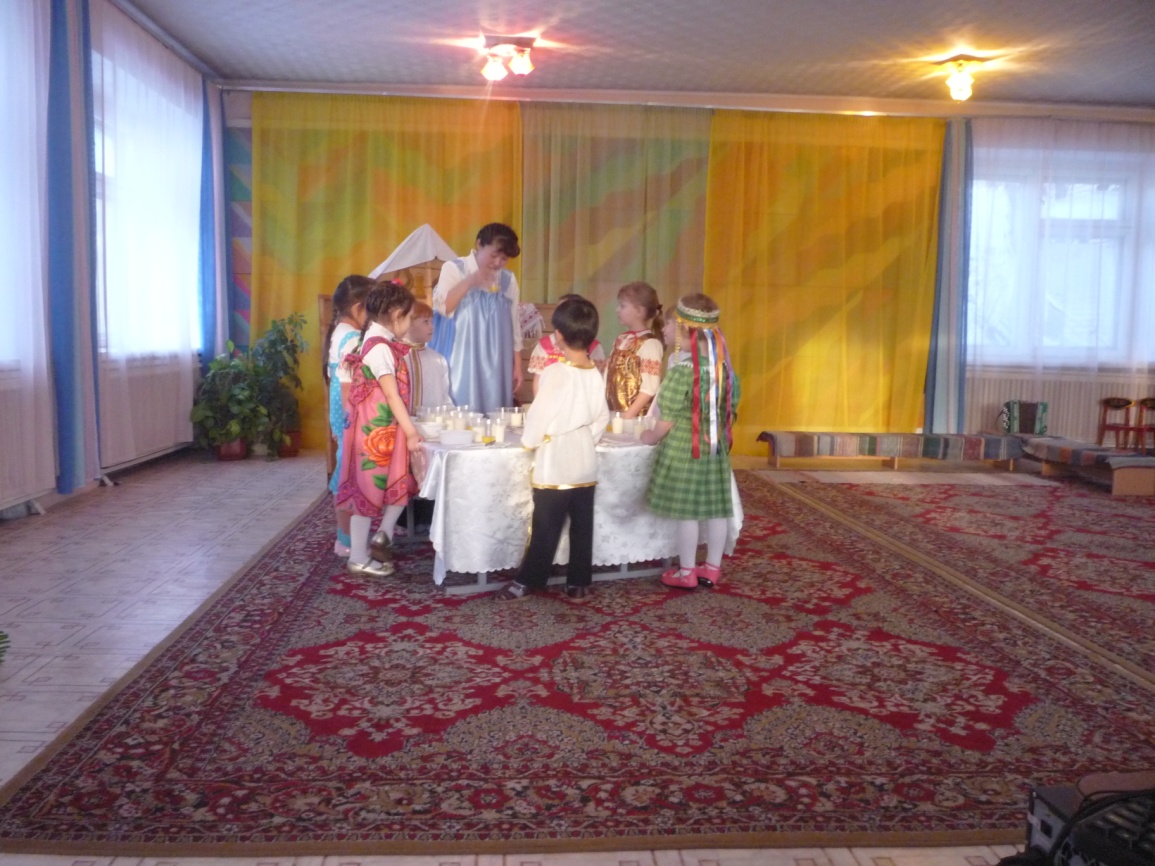 ОПЫТ 3 «Взаимодействие веществ» Сода+лимонА для того чтобы тесто было пышным, ноздреватым и все в дырочку в народе есть один маленький секрет. Внимательно следите за моими действиями. Я беру одну чайную ложку соды и добавляю несколько  капель сока лимона. Посмотрите, что происходит? Ответы детей Сода взаимодействует с соком и происходит её вспенивание.Вывод: Вещества взаимодействуют друг с другом. Они могут растворятся, смешиваться, некоторые вещества никогда не смешиваются друг с другом (масло остается на поверхности).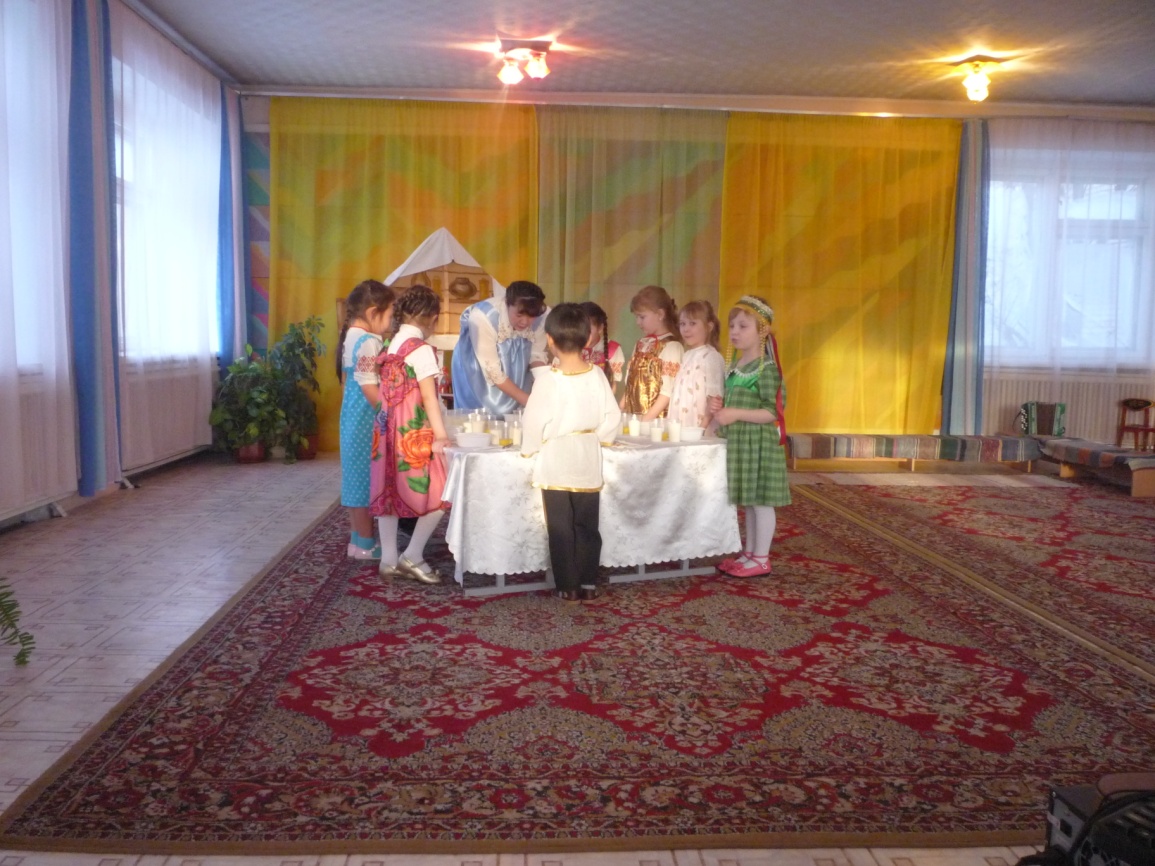 Хозяюшка: Наше  чудесное тесто готово, посмотрите какое оно, а из чего мы заводили тесто?Дети: мы добавляли яиц, муки, масла. А еще для того чтобы тесто было пышным мы добавили соду и лимон и тд ответы детей. А теперь мы его отдадим повару нашего детского сада, чтобы они испекли нам блинов (Отдает повару и возвращается)Дети исполняют песню «Ой блиночки мои»(воспитатель садит детей на ковер возле себя)Хозяюшка: Ой а блины –то попели, посмотрите какие они какие красивые…Дальнейшие ответы детей.Давайте и мы угостим наших гостей блинами.(Дети угощают гостей, прощаются и уходят в группу)